RYHMÄNOHJAUS 2.5.2023YO-infot syksyllä kirjoittaville seuraavasti – osallistu yhteen infoon OPPITUNNIN ULKOPUOLELLA.ti 2.5. klo 14.20 luokka 109to 4.5. klo 14.20 luokka 109pe 5.5. klo 10 luokka 206pe 5.5. klo 14.20 luokka 109ma 8.5. klo 8.30 luokka 109ti 16.5. klo 14.20 luokka 109Ohjausta lukusuunnitelman tekoon ti 23.5. klo 14.20.ENSIMMÄISEN VUODEN OPISKELIJOIDEN LUKUJÄRJESTYKSEN TEKO – olethan valinnut itsellesi ajan?Katso lukujärjestystäsi ja valitse itsellesi vapaana oleva (ei opetusta) opotunti.tiistai 2.5klo 8.30-9.30, luokka 307klo 9.30-10.55, luokka 307 klo 14.20-15.50, luokka 107keskiviikko 3.5 klo 9.40-10.55, luokka 307klo 12.45-14.15, luokka 309torstai 4.5klo 9.30-10.55, luokka 106klo 11-12, luokka 307klo 14.20-15.50, luokka 107perjantai 5.5klo 9.30-10.55, luokka 307klo 14.20-15.30, luokka 107Liikuntatutoreiden järjestämät turnaukset ovat tarkoitettuja kaikille opiskelijoille riippumatta taidoista. Voit tulla mukaan vain yhteisöllisyyden ja hauskanpidon vuoksi tai "rökittääksesi" opettajat. Nyt on viimeinen mahdollisuus ilmoittautua mukaan lentopallo- ja koripalloturnauksiin. Niiden ilmoittautuminen sulkeutuu tänään tiistaina klo 14.30. Haastepesisotteluun ilmoittautuminen jatkuu. Ilmoittautuminen tänään uudelleen lähetetyn Wilma-viestin kautta. Lautapeli-ilta tiistaina 9.5. klo 14.30 alkaen koululla ->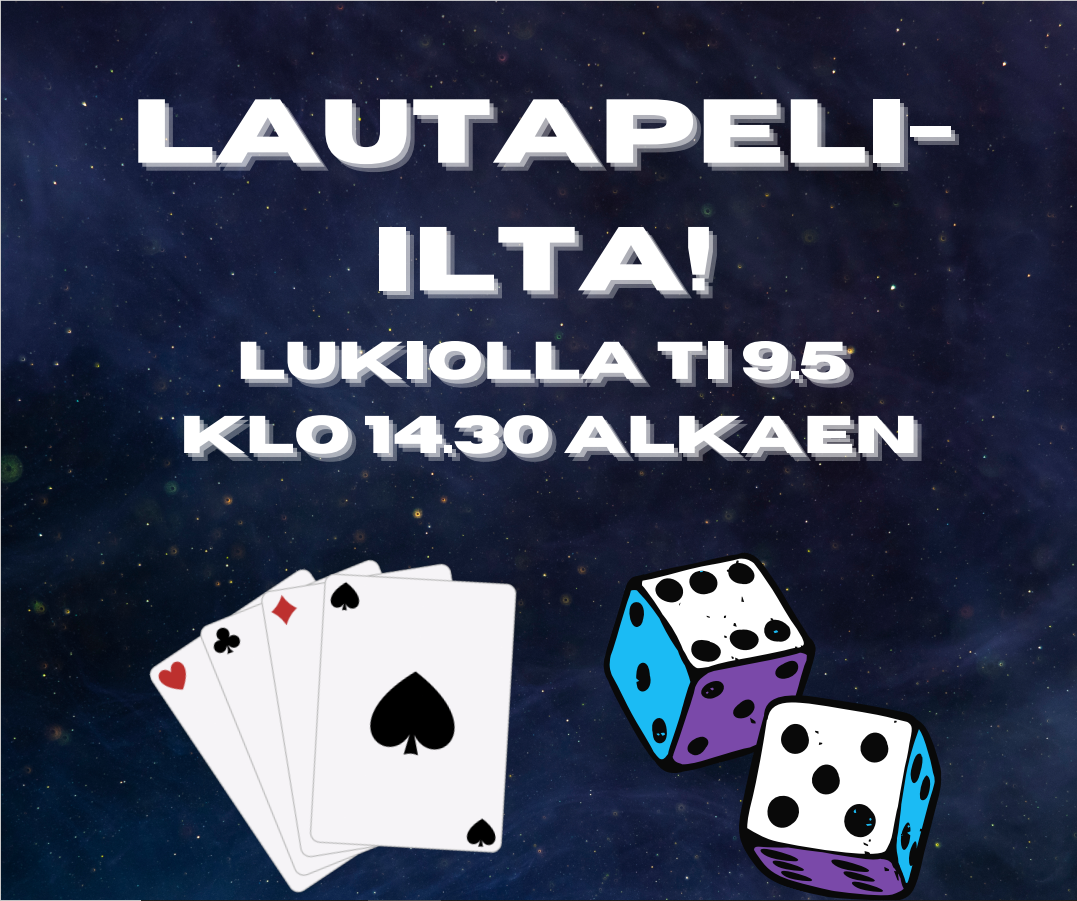 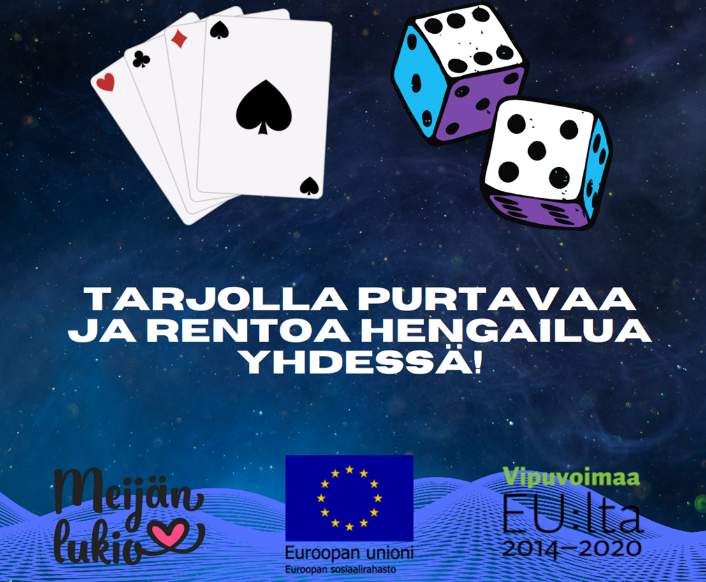 Mielenterveyden käsi – joko open vetämänäMielenterveyden käsi kertoo mielen hyvinvoinnista - MIELI ry tai Mieli ry:n videon mukaan Mielenterveyden käsi -juliste - MIELI ry